О внесении изменений в Решение № 28 от 28.12.2022г «О бюджете сельского поселения Успенского сельсовета на 2023 год и плановый период 2024-2025 годов»Внести в Решение схода граждан  Успенского сельсовета  № 28 от 28.12.2022 г «О бюджете сельского поселения Успенского сельсовета на 2023 год и плановый период 2024-2025 годов» следующие изменения:1. п.1.1.ст.1 изложить в следующей редакции:в подпункте  1.1.1  цифры «3 163 641»  заменить цифрами «3 235 100»в подпункте   1.1.2 цифры «3 333 588,70» заменить цифрами «3 405 047,70»в статье 2 слова «приложению 2» заменить словами «изменённому приложению 2»в подпункте 3.1. ст.4 слова «приложению 3» заменить словами «изменённому приложению 3»в подпункте 3.2. ст.4  слова «приложению 4» заменить словами «изменённому приложению 4»в подпункте 3.3. ст.4 слова «приложению 5» заменить словами «изменённому приложению 5»2. Вступление в силу настоящего решенияНастоящее решение вступает в день, следующий за днём его официального опубликования в газете «Ирбейская правда»Глава сельсовета            				                                   И.И.Азарова                    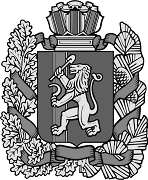 Сход гражданУспенского сельсоветаСход гражданУспенского сельсоветаСход гражданУспенского сельсоветаСход гражданУспенского сельсоветаСход гражданУспенского сельсоветаСход гражданУспенского сельсоветаСход гражданУспенского сельсоветаСход гражданУспенского сельсоветаСход гражданУспенского сельсоветаСход гражданУспенского сельсоветаСход гражданУспенского сельсоветаСход гражданУспенского сельсоветаСход гражданУспенского сельсоветаСход гражданУспенского сельсоветаСход гражданУспенского сельсоветаСход гражданУспенского сельсоветаСход гражданУспенского сельсоветаСход гражданУспенского сельсоветаИрбейского района Красноярского краяИрбейского района Красноярского краяИрбейского района Красноярского краяИрбейского района Красноярского краяИрбейского района Красноярского краяИрбейского района Красноярского краяИрбейского района Красноярского краяИрбейского района Красноярского краяИрбейского района Красноярского краяИрбейского района Красноярского краяИрбейского района Красноярского краяИрбейского района Красноярского краяИрбейского района Красноярского краяИрбейского района Красноярского краяИрбейского района Красноярского краяИрбейского района Красноярского краяИрбейского района Красноярского краяИрбейского района Красноярского краяР Е Ш Е Н И ЕР Е Ш Е Н И ЕР Е Ш Е Н И ЕР Е Ш Е Н И ЕР Е Ш Е Н И ЕР Е Ш Е Н И ЕР Е Ш Е Н И ЕР Е Ш Е Н И ЕР Е Ш Е Н И ЕР Е Ш Е Н И ЕР Е Ш Е Н И ЕР Е Ш Е Н И ЕР Е Ш Е Н И ЕР Е Ш Е Н И ЕР Е Ш Е Н И ЕР Е Ш Е Н И ЕР Е Ш Е Н И ЕР Е Ш Е Н И Е        15 .06.2023            15 .06.2023            15 .06.2023            15 .06.2023            15 .06.2023            15 .06.2023            15 .06.2023            15 .06.2023    д.Успенкад.Успенкад.Успенкад.Успенка№  10№  10№  10Приложение 2Приложение 2к решению схода гражданк решению схода гражданк решению схода гражданк решению схода гражданк решению схода гражданУспенского сельсовета от 15.06.2023 № 10Успенского сельсовета от 15.06.2023 № 10Успенского сельсовета от 15.06.2023 № 10Успенского сельсовета от 15.06.2023 № 10Успенского сельсовета от 15.06.2023 № 10Доходы   бюджета сельского поселения  Успенского сельсовета  на 2023 год и плановый период 2024-2025 годов            Доходы   бюджета сельского поселения  Успенского сельсовета  на 2023 год и плановый период 2024-2025 годов            Доходы   бюджета сельского поселения  Успенского сельсовета  на 2023 год и плановый период 2024-2025 годов            Доходы   бюджета сельского поселения  Успенского сельсовета  на 2023 год и плановый период 2024-2025 годов            Доходы   бюджета сельского поселения  Успенского сельсовета  на 2023 год и плановый период 2024-2025 годов            Доходы   бюджета сельского поселения  Успенского сельсовета  на 2023 год и плановый период 2024-2025 годов            Доходы   бюджета сельского поселения  Успенского сельсовета  на 2023 год и плановый период 2024-2025 годов            Доходы   бюджета сельского поселения  Успенского сельсовета  на 2023 год и плановый период 2024-2025 годов            Доходы   бюджета сельского поселения  Успенского сельсовета  на 2023 год и плановый период 2024-2025 годов            Доходы   бюджета сельского поселения  Успенского сельсовета  на 2023 год и плановый период 2024-2025 годов            Доходы   бюджета сельского поселения  Успенского сельсовета  на 2023 год и плановый период 2024-2025 годов            Доходы   бюджета сельского поселения  Успенского сельсовета  на 2023 год и плановый период 2024-2025 годов            Доходы   бюджета сельского поселения  Успенского сельсовета  на 2023 год и плановый период 2024-2025 годов            Доходы   бюджета сельского поселения  Успенского сельсовета  на 2023 год и плановый период 2024-2025 годов            Доходы   бюджета сельского поселения  Успенского сельсовета  на 2023 год и плановый период 2024-2025 годов            Доходы   бюджета сельского поселения  Успенского сельсовета  на 2023 год и плановый период 2024-2025 годов            Доходы   бюджета сельского поселения  Успенского сельсовета  на 2023 год и плановый период 2024-2025 годов            Доходы   бюджета сельского поселения  Успенского сельсовета  на 2023 год и плановый период 2024-2025 годов            Доходы   бюджета сельского поселения  Успенского сельсовета  на 2023 год и плановый период 2024-2025 годов            Доходы   бюджета сельского поселения  Успенского сельсовета  на 2023 год и плановый период 2024-2025 годов            Доходы   бюджета сельского поселения  Успенского сельсовета  на 2023 год и плановый период 2024-2025 годов            Доходы   бюджета сельского поселения  Успенского сельсовета  на 2023 год и плановый период 2024-2025 годов            Доходы   бюджета сельского поселения  Успенского сельсовета  на 2023 год и плановый период 2024-2025 годов            № строкиКод бюджетной классификацииКод бюджетной классификацииКод бюджетной классификацииКод бюджетной классификацииКод бюджетной классификацииКод бюджетной классификацииКод бюджетной классификацииКод бюджетной классификацииКод бюджетной классификацииКод бюджетной классификацииКод бюджетной классификацииКод бюджетной классификацииКод бюджетной классификацииНаименование групп, подгрупп, статей, подстатей, 
элементов, подвидов доходов, 
кодов классификации операций сектора государственного управления, 
относящихся к доходам бюджетовНаименование групп, подгрупп, статей, подстатей, 
элементов, подвидов доходов, 
кодов классификации операций сектора государственного управления, 
относящихся к доходам бюджетовНаименование групп, подгрупп, статей, подстатей, 
элементов, подвидов доходов, 
кодов классификации операций сектора государственного управления, 
относящихся к доходам бюджетовНаименование групп, подгрупп, статей, подстатей, 
элементов, подвидов доходов, 
кодов классификации операций сектора государственного управления, 
относящихся к доходам бюджетовДоходы  
бюджета сельского поселения
2023 года, рублейДоходы  
бюджета сельского поселения
2023 года, рублейДоходы  
бюджета сельского поселения
2024года, рублейДоходы  
бюджета сельского поселения
2025года, рублейДоходы  
бюджета сельского поселения
2025года, рублей№ строкикод главного администраторакод группыкод группыкод подгруппыкод статьикод подстатьикод подстатьикод элементакод элементакод подвида доходовкод подвида доходовкод классификации операций сектора государственного управления, относящихся к доходам бюджетовкод классификации операций сектора государственного управления, относящихся к доходам бюджетовНаименование групп, подгрупп, статей, подстатей, 
элементов, подвидов доходов, 
кодов классификации операций сектора государственного управления, 
относящихся к доходам бюджетовНаименование групп, подгрупп, статей, подстатей, 
элементов, подвидов доходов, 
кодов классификации операций сектора государственного управления, 
относящихся к доходам бюджетовНаименование групп, подгрупп, статей, подстатей, 
элементов, подвидов доходов, 
кодов классификации операций сектора государственного управления, 
относящихся к доходам бюджетовНаименование групп, подгрупп, статей, подстатей, 
элементов, подвидов доходов, 
кодов классификации операций сектора государственного управления, 
относящихся к доходам бюджетовДоходы  
бюджета сельского поселения
2023 года, рублейДоходы  
бюджета сельского поселения
2023 года, рублейДоходы  
бюджета сельского поселения
2024года, рублейДоходы  
бюджета сельского поселения
2025года, рублейДоходы  
бюджета сельского поселения
2025года, рублей1223455667788999910101112121000110000000000000000000000000000НАЛОГОВЫЕ И НЕНАЛОГОВЫЕ ДОХОДЫНАЛОГОВЫЕ И НЕНАЛОГОВЫЕ ДОХОДЫНАЛОГОВЫЕ И НЕНАЛОГОВЫЕ ДОХОДЫНАЛОГОВЫЕ И НЕНАЛОГОВЫЕ ДОХОДЫ159 975,00159 975,00169 020,00178 412,00178 412,002182110100000000000000000000000000НАЛОГИ НА ПРИБЫЛЬ, ДОХОДЫНАЛОГИ НА ПРИБЫЛЬ, ДОХОДЫНАЛОГИ НА ПРИБЫЛЬ, ДОХОДЫНАЛОГИ НА ПРИБЫЛЬ, ДОХОДЫ4 540,004 540,004 785,004 977,004 977,003182110102000000010100000000110110Налог на доходы физических лицНалог на доходы физических лицНалог на доходы физических лицНалог на доходы физических лиц4 540,004 540,004 785,004 977,004 977,004182110102010010010100000000110110Налог на доходы физических лиц с доходов ,источником которых является налоговый агент, за исключением доходов, в отношении которых исчисление и уплата налога осуществляется в соответствии со статьями 227, 227/1  и 228 Налогового кодекса РФНалог на доходы физических лиц с доходов ,источником которых является налоговый агент, за исключением доходов, в отношении которых исчисление и уплата налога осуществляется в соответствии со статьями 227, 227/1  и 228 Налогового кодекса РФНалог на доходы физических лиц с доходов ,источником которых является налоговый агент, за исключением доходов, в отношении которых исчисление и уплата налога осуществляется в соответствии со статьями 227, 227/1  и 228 Налогового кодекса РФНалог на доходы физических лиц с доходов ,источником которых является налоговый агент, за исключением доходов, в отношении которых исчисление и уплата налога осуществляется в соответствии со статьями 227, 227/1  и 228 Налогового кодекса РФ           4 540,00           4 540,004 785,004 977,004 977,005000110300000000000000000000000000НАЛОГИ НА ТОВАРЫ (РАБОТЫ, УСЛУГИ), РЕАЛИЗУЕМЫЕ НА ТЕРРИТОРИИ РОССИЙСКОЙ ФЕДЕРАЦИИНАЛОГИ НА ТОВАРЫ (РАБОТЫ, УСЛУГИ), РЕАЛИЗУЕМЫЕ НА ТЕРРИТОРИИ РОССИЙСКОЙ ФЕДЕРАЦИИНАЛОГИ НА ТОВАРЫ (РАБОТЫ, УСЛУГИ), РЕАЛИЗУЕМЫЕ НА ТЕРРИТОРИИ РОССИЙСКОЙ ФЕДЕРАЦИИНАЛОГИ НА ТОВАРЫ (РАБОТЫ, УСЛУГИ), РЕАЛИЗУЕМЫЕ НА ТЕРРИТОРИИ РОССИЙСКОЙ ФЕДЕРАЦИИ132 900,00132 900,00140 700,001498 900,001498 900,006100110302000000010100000000110110Акцизы по подакцизным товарам (продукции), производимым на территории Российской ФедерацииАкцизы по подакцизным товарам (продукции), производимым на территории Российской ФедерацииАкцизы по подакцизным товарам (продукции), производимым на территории Российской ФедерацииАкцизы по подакцизным товарам (продукции), производимым на территории Российской Федерации132 900,00132 900,00140 700,001498 900,001498 900,007100110302230230010100000000110110Доходы от уплаты акцизов на дизельное топливо, подлежащие распределению между бюджетами субъектов Российской Федерации и местными бюджетами с учётом установленных дифференцированных нормативов отчислений в местные бюджетыДоходы от уплаты акцизов на дизельное топливо, подлежащие распределению между бюджетами субъектов Российской Федерации и местными бюджетами с учётом установленных дифференцированных нормативов отчислений в местные бюджетыДоходы от уплаты акцизов на дизельное топливо, подлежащие распределению между бюджетами субъектов Российской Федерации и местными бюджетами с учётом установленных дифференцированных нормативов отчислений в местные бюджетыДоходы от уплаты акцизов на дизельное топливо, подлежащие распределению между бюджетами субъектов Российской Федерации и местными бюджетами с учётом установленных дифференцированных нормативов отчислений в местные бюджеты63 000,0063 000,0067 100,0071 200,0071 200,008100110302231231010100000000110110Доходы от уплаты акцизов на дизельное топливо, подлежащие распределению между бюджетами субъектов Российской Федерации и местными бюджетами с учётом установленных дифференцированных нормативов отчислений в местные бюджеты (по нормативам, установленным Федеральным законом о федеральном бюджет ев целях формирования дорожных фондов субъектов Российской Федерации)Доходы от уплаты акцизов на дизельное топливо, подлежащие распределению между бюджетами субъектов Российской Федерации и местными бюджетами с учётом установленных дифференцированных нормативов отчислений в местные бюджеты (по нормативам, установленным Федеральным законом о федеральном бюджет ев целях формирования дорожных фондов субъектов Российской Федерации)Доходы от уплаты акцизов на дизельное топливо, подлежащие распределению между бюджетами субъектов Российской Федерации и местными бюджетами с учётом установленных дифференцированных нормативов отчислений в местные бюджеты (по нормативам, установленным Федеральным законом о федеральном бюджет ев целях формирования дорожных фондов субъектов Российской Федерации)Доходы от уплаты акцизов на дизельное топливо, подлежащие распределению между бюджетами субъектов Российской Федерации и местными бюджетами с учётом установленных дифференцированных нормативов отчислений в местные бюджеты (по нормативам, установленным Федеральным законом о федеральном бюджет ев целях формирования дорожных фондов субъектов Российской Федерации)63 000,0063 000,0067 100,0071 200,0071 200,009100110302240240010100000000120120Доходы от уплаты акцизов на моторные масла для дизельных (или) карбюраторных (инжекторных) двигателей, подлежащие распределению между бюджетами субъектов Российской Федерации и местными бюджетами с учётом установленных дифференцированных нормативов отчислений в местные бюджетыДоходы от уплаты акцизов на моторные масла для дизельных (или) карбюраторных (инжекторных) двигателей, подлежащие распределению между бюджетами субъектов Российской Федерации и местными бюджетами с учётом установленных дифференцированных нормативов отчислений в местные бюджетыДоходы от уплаты акцизов на моторные масла для дизельных (или) карбюраторных (инжекторных) двигателей, подлежащие распределению между бюджетами субъектов Российской Федерации и местными бюджетами с учётом установленных дифференцированных нормативов отчислений в местные бюджетыДоходы от уплаты акцизов на моторные масла для дизельных (или) карбюраторных (инжекторных) двигателей, подлежащие распределению между бюджетами субъектов Российской Федерации и местными бюджетами с учётом установленных дифференцированных нормативов отчислений в местные бюджеты400,00400,00500,00500,00500,0010100110302241241010100000000110110Доходы от уплаты  акцизов на моторные масла для дизельными (или) карбюраторных (инжекторных) двигателей, подлежащие распределению между бюджетами субъектов Российской Федерации и местными бюджетами с учётом установленных дифференцированных нормативов отчислений в местные бюджеты (по нормативам, установленным Федеральным законом о федеральном бюджет ев целях формирования дорожных фондов субъектов Российской Федерации)Доходы от уплаты  акцизов на моторные масла для дизельными (или) карбюраторных (инжекторных) двигателей, подлежащие распределению между бюджетами субъектов Российской Федерации и местными бюджетами с учётом установленных дифференцированных нормативов отчислений в местные бюджеты (по нормативам, установленным Федеральным законом о федеральном бюджет ев целях формирования дорожных фондов субъектов Российской Федерации)Доходы от уплаты  акцизов на моторные масла для дизельными (или) карбюраторных (инжекторных) двигателей, подлежащие распределению между бюджетами субъектов Российской Федерации и местными бюджетами с учётом установленных дифференцированных нормативов отчислений в местные бюджеты (по нормативам, установленным Федеральным законом о федеральном бюджет ев целях формирования дорожных фондов субъектов Российской Федерации)Доходы от уплаты  акцизов на моторные масла для дизельными (или) карбюраторных (инжекторных) двигателей, подлежащие распределению между бюджетами субъектов Российской Федерации и местными бюджетами с учётом установленных дифференцированных нормативов отчислений в местные бюджеты (по нормативам, установленным Федеральным законом о федеральном бюджет ев целях формирования дорожных фондов субъектов Российской Федерации)400,00400,00500,00500,00500,0011100110302250250010100000000120120Доходы от уплаты акцизов на автомобильный бензин, подлежащие распределению между бюджетами субъектов Российской Федерации и местными бюджетами с учётом установленных дифференцированных нормативов отчислений в местные бюджетыДоходы от уплаты акцизов на автомобильный бензин, подлежащие распределению между бюджетами субъектов Российской Федерации и местными бюджетами с учётом установленных дифференцированных нормативов отчислений в местные бюджетыДоходы от уплаты акцизов на автомобильный бензин, подлежащие распределению между бюджетами субъектов Российской Федерации и местными бюджетами с учётом установленных дифференцированных нормативов отчислений в местные бюджетыДоходы от уплаты акцизов на автомобильный бензин, подлежащие распределению между бюджетами субъектов Российской Федерации и местными бюджетами с учётом установленных дифференцированных нормативов отчислений в местные бюджеты77 800,0077 800,0081 900,0086 000,0086 000,0012100110302251251010100000000110110Доходы от уплаты  акцизов на автомобильный бензин, подлежащие распределению между бюджетами субъектов Российской Федерации и местными бюджетами с учётом установленных дифференцированных нормативов отчислений в местные бюджеты (по нормативам, установленным Федеральным законом о федеральном бюджет ев целях формирования дорожных фондов субъектов Российской Федерации)Доходы от уплаты  акцизов на автомобильный бензин, подлежащие распределению между бюджетами субъектов Российской Федерации и местными бюджетами с учётом установленных дифференцированных нормативов отчислений в местные бюджеты (по нормативам, установленным Федеральным законом о федеральном бюджет ев целях формирования дорожных фондов субъектов Российской Федерации)Доходы от уплаты  акцизов на автомобильный бензин, подлежащие распределению между бюджетами субъектов Российской Федерации и местными бюджетами с учётом установленных дифференцированных нормативов отчислений в местные бюджеты (по нормативам, установленным Федеральным законом о федеральном бюджет ев целях формирования дорожных фондов субъектов Российской Федерации)Доходы от уплаты  акцизов на автомобильный бензин, подлежащие распределению между бюджетами субъектов Российской Федерации и местными бюджетами с учётом установленных дифференцированных нормативов отчислений в местные бюджеты (по нормативам, установленным Федеральным законом о федеральном бюджет ев целях формирования дорожных фондов субъектов Российской Федерации)77 800,0077 800,0081 900,0086 000,0086 000,0013100110302260260010100000000110110Доходы от уплаты акцизов на прямогонный бензин, подлежащие распределению между бюджетами субъектов Российской Федерации и местными бюджетами с учётом установленных дифференцированных нормативов отчислений в местные бюджетыДоходы от уплаты акцизов на прямогонный бензин, подлежащие распределению между бюджетами субъектов Российской Федерации и местными бюджетами с учётом установленных дифференцированных нормативов отчислений в местные бюджетыДоходы от уплаты акцизов на прямогонный бензин, подлежащие распределению между бюджетами субъектов Российской Федерации и местными бюджетами с учётом установленных дифференцированных нормативов отчислений в местные бюджетыДоходы от уплаты акцизов на прямогонный бензин, подлежащие распределению между бюджетами субъектов Российской Федерации и местными бюджетами с учётом установленных дифференцированных нормативов отчислений в местные бюджеты-8 300,00-8 300,00-8 800,00-8 800,00-8 800,0014100110302261261010100000000110110Доходы от уплаты  акцизов на прямогонный бензин, производимый на территории Российской Федерации , зачисляемые в консолидированные бюджеты субъектов Российской Федерации подлежащие распределению между бюджетами субъектов Российской Федерации и местными бюджетами с учётом установленных дифференцированных нормативов отчислений в местные бюджеты (по нормативам, установленным Федеральным законом о федеральном бюджет ев целях формирования дорожных фондов субъектов Российской Федерации)Доходы от уплаты  акцизов на прямогонный бензин, производимый на территории Российской Федерации , зачисляемые в консолидированные бюджеты субъектов Российской Федерации подлежащие распределению между бюджетами субъектов Российской Федерации и местными бюджетами с учётом установленных дифференцированных нормативов отчислений в местные бюджеты (по нормативам, установленным Федеральным законом о федеральном бюджет ев целях формирования дорожных фондов субъектов Российской Федерации)Доходы от уплаты  акцизов на прямогонный бензин, производимый на территории Российской Федерации , зачисляемые в консолидированные бюджеты субъектов Российской Федерации подлежащие распределению между бюджетами субъектов Российской Федерации и местными бюджетами с учётом установленных дифференцированных нормативов отчислений в местные бюджеты (по нормативам, установленным Федеральным законом о федеральном бюджет ев целях формирования дорожных фондов субъектов Российской Федерации)Доходы от уплаты  акцизов на прямогонный бензин, производимый на территории Российской Федерации , зачисляемые в консолидированные бюджеты субъектов Российской Федерации подлежащие распределению между бюджетами субъектов Российской Федерации и местными бюджетами с учётом установленных дифференцированных нормативов отчислений в местные бюджеты (по нормативам, установленным Федеральным законом о федеральном бюджет ев целях формирования дорожных фондов субъектов Российской Федерации)-8 300,00-8 300,00-8 800,00-8 800,00-8 800,0015182110600000000000000000000000000НАЛОГИ НА ИМУЩЕСТВОНАЛОГИ НА ИМУЩЕСТВОНАЛОГИ НА ИМУЩЕСТВОНАЛОГИ НА ИМУЩЕСТВО20 002,0020 002,0022 002,0022 002,0022 002,0016182110606000000000000000000110110Земельный налогЗемельный налогЗемельный налогЗемельный налог20 002,0020 002,0022 002,0022 002,0022 002,0017182110606030030000000000000110110Земельный налог с организацийЗемельный налог с организацийЗемельный налог с организацийЗемельный налог с организаций20 002,0020 002,0022 002,0022 002,0022 002,0018182110606033033101000000000110110Земельный налог с организаций, обладающих земельным участком, расположенным в границах сельских поселенийЗемельный налог с организаций, обладающих земельным участком, расположенным в границах сельских поселенийЗемельный налог с организаций, обладающих земельным участком, расположенным в границах сельских поселенийЗемельный налог с организаций, обладающих земельным участком, расположенным в границах сельских поселений20 002,0020 002,0022 002,0022 002,0022 002,0019834111100000000000000000000000000ДОХОДЫ ОТ ИСПОЛЬЗОВАНИЯ ИМУЩЕСТВА, НАХОДЯЩЕГОСЯ В ГОСУДАРСТВЕННОЙ И МУНИЦИПАЛЬНОЙ СОБСТВЕННОСТИДОХОДЫ ОТ ИСПОЛЬЗОВАНИЯ ИМУЩЕСТВА, НАХОДЯЩЕГОСЯ В ГОСУДАРСТВЕННОЙ И МУНИЦИПАЛЬНОЙ СОБСТВЕННОСТИДОХОДЫ ОТ ИСПОЛЬЗОВАНИЯ ИМУЩЕСТВА, НАХОДЯЩЕГОСЯ В ГОСУДАРСТВЕННОЙ И МУНИЦИПАЛЬНОЙ СОБСТВЕННОСТИДОХОДЫ ОТ ИСПОЛЬЗОВАНИЯ ИМУЩЕСТВА, НАХОДЯЩЕГОСЯ В ГОСУДАРСТВЕННОЙ И МУНИЦИПАЛЬНОЙ СОБСТВЕННОСТИ1533,001533,001533,001533,001533,00208341111090000000000000000120120Прочие доходы от использования имущества и прав, находящихся в государственной и муниципальной собственности ( за исключением имущества бюджетных и автономных учреждений, а также имущества государственных и муниципальных унитарных предприятий, в том числе казённых)Прочие доходы от использования имущества и прав, находящихся в государственной и муниципальной собственности ( за исключением имущества бюджетных и автономных учреждений, а также имущества государственных и муниципальных унитарных предприятий, в том числе казённых)Прочие доходы от использования имущества и прав, находящихся в государственной и муниципальной собственности ( за исключением имущества бюджетных и автономных учреждений, а также имущества государственных и муниципальных унитарных предприятий, в том числе казённых)Прочие доходы от использования имущества и прав, находящихся в государственной и муниципальной собственности ( за исключением имущества бюджетных и автономных учреждений, а также имущества государственных и муниципальных унитарных предприятий, в том числе казённых)1533,001533,001533,001533,001533,0021834111109045045101000000000120120Прочие поступления от использования имущества, находящегося в  собственности сельских поселений ( за исключением имущества муниципальных бюджетных и автономных учреждений, а также имущества муниципальных унитарных предприятий, в том числе казённых)Прочие поступления от использования имущества, находящегося в  собственности сельских поселений ( за исключением имущества муниципальных бюджетных и автономных учреждений, а также имущества муниципальных унитарных предприятий, в том числе казённых)Прочие поступления от использования имущества, находящегося в  собственности сельских поселений ( за исключением имущества муниципальных бюджетных и автономных учреждений, а также имущества муниципальных унитарных предприятий, в том числе казённых)Прочие поступления от использования имущества, находящегося в  собственности сельских поселений ( за исключением имущества муниципальных бюджетных и автономных учреждений, а также имущества муниципальных унитарных предприятий, в том числе казённых)1533,001533,001533,001533,001533,0022000111700000000000000000000000000ПРОЧИЕ НЕНАЛОГОВЫЕ ДОХОДЫПРОЧИЕ НЕНАЛОГОВЫЕ ДОХОДЫПРОЧИЕ НЕНАЛОГОВЫЕ ДОХОДЫПРОЧИЕ НЕНАЛОГОВЫЕ ДОХОДЫ1 000,001 000,001 000,001 000,001 000,0023834111714000000000000000000150150Средства самообложения гражданСредства самообложения гражданСредства самообложения гражданСредства самообложения граждан1 000,001 000,001 000,001 000,001 000,0024834111714030030101000000000150150Средства самообложения граждан, зачисляемые в бюджеты поселенийСредства самообложения граждан, зачисляемые в бюджеты поселенийСредства самообложения граждан, зачисляемые в бюджеты поселенийСредства самообложения граждан, зачисляемые в бюджеты поселений1 000,001 000,001 000,001 000,001 000,0025000220000000000000000000000000000БЕЗВОЗМЕЗДНЫЕ ПОСТУПЛЕНИЯ БЕЗВОЗМЕЗДНЫЕ ПОСТУПЛЕНИЯ БЕЗВОЗМЕЗДНЫЕ ПОСТУПЛЕНИЯ БЕЗВОЗМЕЗДНЫЕ ПОСТУПЛЕНИЯ 3 075 125,003 075 125,002 811 994,002 722 182,002 722 182,0026834220216001001000000000000000000Безвозмездные поступления от других бюджетов бюджетной системы Российской Федерации Безвозмездные поступления от других бюджетов бюджетной системы Российской Федерации Безвозмездные поступления от других бюджетов бюджетной системы Российской Федерации Безвозмездные поступления от других бюджетов бюджетной системы Российской Федерации 1 449 802,001 449 802,001 422 682,001 422 682,001 422 682,00278342202 16001001101000010001150150Дотации бюджетам сельских поселений на выравнивание бюджетной обеспеченности из бюджетов муниципальных районов за счёт средств районного бюджетаДотации бюджетам сельских поселений на выравнивание бюджетной обеспеченности из бюджетов муниципальных районов за счёт средств районного бюджетаДотации бюджетам сельских поселений на выравнивание бюджетной обеспеченности из бюджетов муниципальных районов за счёт средств районного бюджетаДотации бюджетам сельских поселений на выравнивание бюджетной обеспеченности из бюджетов муниципальных районов за счёт средств районного бюджета1 314 200,001 314 200,001 314 200,001 314 200,001 314 200,0028834220216001001101000020002150150Дотации бюджетам сельских поселений на выравнивание бюджетной обеспеченности из бюджетов муниципальных районов за счёт средств краевого бюджетаДотации бюджетам сельских поселений на выравнивание бюджетной обеспеченности из бюджетов муниципальных районов за счёт средств краевого бюджетаДотации бюджетам сельских поселений на выравнивание бюджетной обеспеченности из бюджетов муниципальных районов за счёт средств краевого бюджетаДотации бюджетам сельских поселений на выравнивание бюджетной обеспеченности из бюджетов муниципальных районов за счёт средств краевого бюджета135 602,00135 602,00108 482,00108 482,00108 482,0029834220230000000000000000000150150Субвенции бюджетам  субъектов Российской Федерации  и муниципальных образованийСубвенции бюджетам  субъектов Российской Федерации  и муниципальных образованийСубвенции бюджетам  субъектов Российской Федерации  и муниципальных образованийСубвенции бюджетам  субъектов Российской Федерации  и муниципальных образований65 466,0065 466,0068 312,0070 805,0070 805,0030834220230024024101075147514150150Субвенции бюджетам сельских  поселений на выполнение передаваемых полномочий субъектов Российской Федерации на обеспечение деятельности административных комиссий Субвенции бюджетам сельских  поселений на выполнение передаваемых полномочий субъектов Российской Федерации на обеспечение деятельности административных комиссий Субвенции бюджетам сельских  поселений на выполнение передаваемых полномочий субъектов Российской Федерации на обеспечение деятельности административных комиссий Субвенции бюджетам сельских  поселений на выполнение передаваемых полномочий субъектов Российской Федерации на обеспечение деятельности административных комиссий 500,00500,00500,00500,00500,0031834220235118118101000000000150150Субвенции бюджетам  поселений на осуществление первичного воинского учёта на территориях, где отсутствуют военные комиссариатыСубвенции бюджетам  поселений на осуществление первичного воинского учёта на территориях, где отсутствуют военные комиссариатыСубвенции бюджетам  поселений на осуществление первичного воинского учёта на территориях, где отсутствуют военные комиссариатыСубвенции бюджетам  поселений на осуществление первичного воинского учёта на территориях, где отсутствуют военные комиссариаты64 966,0064 966,0067 812,0070 305,0070 305,0032834220249000000000000000000150150Прочие межбюджетные трансфертыПрочие межбюджетные трансфертыПрочие межбюджетные трансфертыПрочие межбюджетные трансферты1 559 857,001 559 857,001 333 000,001 299 000,001 299 000,0033834220249999999101000000000150150Прочие  межбюджетные трансферты, передаваемые бюджетам поселений Прочие  межбюджетные трансферты, передаваемые бюджетам поселений Прочие  межбюджетные трансферты, передаваемые бюджетам поселений Прочие  межбюджетные трансферты, передаваемые бюджетам поселений 1 559 857,001 559 857,001 333 000,001 299 000,001 299 000,0034834220249999999101000010001150150Иные межбюджетные трансферты сельским поселениям на сбалансированность бюджетовИные межбюджетные трансферты сельским поселениям на сбалансированность бюджетовИные межбюджетные трансферты сельским поселениям на сбалансированность бюджетовИные межбюджетные трансферты сельским поселениям на сбалансированность бюджетов1 372 598,001 372 598,001 233 200,001 199 200,001 199 200,0035834220249999999101074127412150150Иные межбюджетные трансферты сельским поселениям на обеспечение первичных мер пожарной безопасностиИные межбюджетные трансферты сельским поселениям на обеспечение первичных мер пожарной безопасностиИные межбюджетные трансферты сельским поселениям на обеспечение первичных мер пожарной безопасностиИные межбюджетные трансферты сельским поселениям на обеспечение первичных мер пожарной безопасности16 000,0016 000,000,000 ,000 ,0036834220249999999101049904990150150Иные межбюджетные трансферты сельским поселениям на содержание автомобильных дорог за счёт средств местного бюджетаИные межбюджетные трансферты сельским поселениям на содержание автомобильных дорог за счёт средств местного бюджетаИные межбюджетные трансферты сельским поселениям на содержание автомобильных дорог за счёт средств местного бюджетаИные межбюджетные трансферты сельским поселениям на содержание автомобильных дорог за счёт средств местного бюджета99 800,0099 800,0099 800,0099 800,0099 800,0037834220249999999101049904990150150Иные межбюджетные трансферты на частичную компенсацию расходов на оплату труда работников бюджетной сферы Красноярского краяИные межбюджетные трансферты на частичную компенсацию расходов на оплату труда работников бюджетной сферы Красноярского краяИные межбюджетные трансферты на частичную компенсацию расходов на оплату труда работников бюджетной сферы Красноярского краяИные межбюджетные трансферты на частичную компенсацию расходов на оплату труда работников бюджетной сферы Красноярского края71 459,0071 459,00ВсегоВсегоВсегоВсегоВсегоВсегоВсегоВсегоВсегоВсегоВсегоВсегоВсегоВсегоВсегоВсегоВсегоВсего3 235 100,003 235 100,002 993 014,002 970 899,002 970 899,00Приложение 3Приложение 3Приложение 3Приложение 3Приложение 3к решению схода гражданк решению схода гражданк решению схода гражданк решению схода гражданк решению схода гражданУспенского сельсоветаУспенского сельсоветаУспенского сельсоветаУспенского сельсоветаУспенского сельсоветаот  15.06.2023 №  10от  15.06.2023 №  10от  15.06.2023 №  10от  15.06.2023 №  10от  15.06.2023 №  10Распределение расходов  бюджета сельского поселения Успенского сельсовета на 2023 год и плановый период 2024-2025 годов по разделам и 
подразделам бюджетной классификации расходов бюджетов Российской Федерации Распределение расходов  бюджета сельского поселения Успенского сельсовета на 2023 год и плановый период 2024-2025 годов по разделам и 
подразделам бюджетной классификации расходов бюджетов Российской Федерации Распределение расходов  бюджета сельского поселения Успенского сельсовета на 2023 год и плановый период 2024-2025 годов по разделам и 
подразделам бюджетной классификации расходов бюджетов Российской Федерации Распределение расходов  бюджета сельского поселения Успенского сельсовета на 2023 год и плановый период 2024-2025 годов по разделам и 
подразделам бюджетной классификации расходов бюджетов Российской Федерации Распределение расходов  бюджета сельского поселения Успенского сельсовета на 2023 год и плановый период 2024-2025 годов по разделам и 
подразделам бюджетной классификации расходов бюджетов Российской Федерации Распределение расходов  бюджета сельского поселения Успенского сельсовета на 2023 год и плановый период 2024-2025 годов по разделам и 
подразделам бюджетной классификации расходов бюджетов Российской Федерации Распределение расходов  бюджета сельского поселения Успенского сельсовета на 2023 год и плановый период 2024-2025 годов по разделам и 
подразделам бюджетной классификации расходов бюджетов Российской Федерации Распределение расходов  бюджета сельского поселения Успенского сельсовета на 2023 год и плановый период 2024-2025 годов по разделам и 
подразделам бюджетной классификации расходов бюджетов Российской Федерации Распределение расходов  бюджета сельского поселения Успенского сельсовета на 2023 год и плановый период 2024-2025 годов по разделам и 
подразделам бюджетной классификации расходов бюджетов Российской Федерации Распределение расходов  бюджета сельского поселения Успенского сельсовета на 2023 год и плановый период 2024-2025 годов по разделам и 
подразделам бюджетной классификации расходов бюджетов Российской Федерации Распределение расходов  бюджета сельского поселения Успенского сельсовета на 2023 год и плановый период 2024-2025 годов по разделам и 
подразделам бюджетной классификации расходов бюджетов Российской Федерации Распределение расходов  бюджета сельского поселения Успенского сельсовета на 2023 год и плановый период 2024-2025 годов по разделам и 
подразделам бюджетной классификации расходов бюджетов Российской Федерации Распределение расходов  бюджета сельского поселения Успенского сельсовета на 2023 год и плановый период 2024-2025 годов по разделам и 
подразделам бюджетной классификации расходов бюджетов Российской Федерации Распределение расходов  бюджета сельского поселения Успенского сельсовета на 2023 год и плановый период 2024-2025 годов по разделам и 
подразделам бюджетной классификации расходов бюджетов Российской Федерации Распределение расходов  бюджета сельского поселения Успенского сельсовета на 2023 год и плановый период 2024-2025 годов по разделам и 
подразделам бюджетной классификации расходов бюджетов Российской Федерации Распределение расходов  бюджета сельского поселения Успенского сельсовета на 2023 год и плановый период 2024-2025 годов по разделам и 
подразделам бюджетной классификации расходов бюджетов Российской Федерации Распределение расходов  бюджета сельского поселения Успенского сельсовета на 2023 год и плановый период 2024-2025 годов по разделам и 
подразделам бюджетной классификации расходов бюджетов Российской Федерации Распределение расходов  бюджета сельского поселения Успенского сельсовета на 2023 год и плановый период 2024-2025 годов по разделам и 
подразделам бюджетной классификации расходов бюджетов Российской Федерации Распределение расходов  бюджета сельского поселения Успенского сельсовета на 2023 год и плановый период 2024-2025 годов по разделам и 
подразделам бюджетной классификации расходов бюджетов Российской Федерации Распределение расходов  бюджета сельского поселения Успенского сельсовета на 2023 год и плановый период 2024-2025 годов по разделам и 
подразделам бюджетной классификации расходов бюджетов Российской Федерации Распределение расходов  бюджета сельского поселения Успенского сельсовета на 2023 год и плановый период 2024-2025 годов по разделам и 
подразделам бюджетной классификации расходов бюджетов Российской Федерации Распределение расходов  бюджета сельского поселения Успенского сельсовета на 2023 год и плановый период 2024-2025 годов по разделам и 
подразделам бюджетной классификации расходов бюджетов Российской Федерации (руб.)(руб.)(руб.)№ строки№ строки№ строкиНаименование показателя бюджетной классификацииНаименование показателя бюджетной классификацииНаименование показателя бюджетной классификацииНаименование показателя бюджетной классификацииНаименование показателя бюджетной классификацииНаименование показателя бюджетной классификацииНаименование показателя бюджетной классификацииНаименование показателя бюджетной классификацииНаименование показателя бюджетной классификацииНаименование показателя бюджетной классификацииНаименование показателя бюджетной классификацииНаименование показателя бюджетной классификацииРаздел-подразделСумма на  2023 годСумма на 2024 годСумма на 2024 годСумма на 2025 годСумма на 2025 годСумма на 2025 год1111111111112344555111Общегосударственные вопросыОбщегосударственные вопросыОбщегосударственные вопросыОбщегосударственные вопросыОбщегосударственные вопросыОбщегосударственные вопросыОбщегосударственные вопросыОбщегосударственные вопросыОбщегосударственные вопросыОбщегосударственные вопросыОбщегосударственные вопросыОбщегосударственные вопросы01002 779 093,572 387 368,002 387 368,002 273 560,002 273 560,002 273 560,00222Функционирование высшего должностного лица субъекта Российской Федерации и муниципального образованияФункционирование высшего должностного лица субъекта Российской Федерации и муниципального образованияФункционирование высшего должностного лица субъекта Российской Федерации и муниципального образованияФункционирование высшего должностного лица субъекта Российской Федерации и муниципального образованияФункционирование высшего должностного лица субъекта Российской Федерации и муниципального образованияФункционирование высшего должностного лица субъекта Российской Федерации и муниципального образованияФункционирование высшего должностного лица субъекта Российской Федерации и муниципального образованияФункционирование высшего должностного лица субъекта Российской Федерации и муниципального образованияФункционирование высшего должностного лица субъекта Российской Федерации и муниципального образованияФункционирование высшего должностного лица субъекта Российской Федерации и муниципального образованияФункционирование высшего должностного лица субъекта Российской Федерации и муниципального образованияФункционирование высшего должностного лица субъекта Российской Федерации и муниципального образования01021 053 048,001 020 886,001 020 886,001 020 886,001 020 886,001 020 886,00333Функционирование Правительства Российской Федерации, высших исполнительных органов государственной власти субъектов Российской Федерации, местных администрацийФункционирование Правительства Российской Федерации, высших исполнительных органов государственной власти субъектов Российской Федерации, местных администрацийФункционирование Правительства Российской Федерации, высших исполнительных органов государственной власти субъектов Российской Федерации, местных администрацийФункционирование Правительства Российской Федерации, высших исполнительных органов государственной власти субъектов Российской Федерации, местных администрацийФункционирование Правительства Российской Федерации, высших исполнительных органов государственной власти субъектов Российской Федерации, местных администрацийФункционирование Правительства Российской Федерации, высших исполнительных органов государственной власти субъектов Российской Федерации, местных администрацийФункционирование Правительства Российской Федерации, высших исполнительных органов государственной власти субъектов Российской Федерации, местных администрацийФункционирование Правительства Российской Федерации, высших исполнительных органов государственной власти субъектов Российской Федерации, местных администрацийФункционирование Правительства Российской Федерации, высших исполнительных органов государственной власти субъектов Российской Федерации, местных администрацийФункционирование Правительства Российской Федерации, высших исполнительных органов государственной власти субъектов Российской Федерации, местных администрацийФункционирование Правительства Российской Федерации, высших исполнительных органов государственной власти субъектов Российской Федерации, местных администрацийФункционирование Правительства Российской Федерации, высших исполнительных органов государственной власти субъектов Российской Федерации, местных администраций01041 575 611,571 213 048,001 213 048,001 104 240,001 104 240,001 104 240,00444Обеспечение деятельности финансовых, налоговых и таможенных органов  и органов финансового (финансово-бюджетного) надзораОбеспечение деятельности финансовых, налоговых и таможенных органов  и органов финансового (финансово-бюджетного) надзораОбеспечение деятельности финансовых, налоговых и таможенных органов  и органов финансового (финансово-бюджетного) надзораОбеспечение деятельности финансовых, налоговых и таможенных органов  и органов финансового (финансово-бюджетного) надзораОбеспечение деятельности финансовых, налоговых и таможенных органов  и органов финансового (финансово-бюджетного) надзораОбеспечение деятельности финансовых, налоговых и таможенных органов  и органов финансового (финансово-бюджетного) надзораОбеспечение деятельности финансовых, налоговых и таможенных органов  и органов финансового (финансово-бюджетного) надзораОбеспечение деятельности финансовых, налоговых и таможенных органов  и органов финансового (финансово-бюджетного) надзораОбеспечение деятельности финансовых, налоговых и таможенных органов  и органов финансового (финансово-бюджетного) надзораОбеспечение деятельности финансовых, налоговых и таможенных органов  и органов финансового (финансово-бюджетного) надзораОбеспечение деятельности финансовых, налоговых и таможенных органов  и органов финансового (финансово-бюджетного) надзораОбеспечение деятельности финансовых, налоговых и таможенных органов  и органов финансового (финансово-бюджетного) надзора010662 934,0062 934,0062 934,0062 934,0062 934,0062 934,00555Резервные фондыРезервные фондыРезервные фондыРезервные фондыРезервные фондыРезервные фондыРезервные фондыРезервные фондыРезервные фондыРезервные фондыРезервные фондыРезервные фонды01112 000,002 000,002 000,002 000,002 000,002 000,00666Другие общегосударственные вопросы  Другие общегосударственные вопросы  Другие общегосударственные вопросы  Другие общегосударственные вопросы  Другие общегосударственные вопросы  Другие общегосударственные вопросы  Другие общегосударственные вопросы  Другие общегосударственные вопросы  Другие общегосударственные вопросы  Другие общегосударственные вопросы  Другие общегосударственные вопросы  Другие общегосударственные вопросы  011385 500,0088 500,0088 500,0083 500,0083 500,0083 500,00777Национальная оборонаНациональная оборонаНациональная оборонаНациональная оборонаНациональная оборонаНациональная оборонаНациональная оборонаНациональная оборонаНациональная оборонаНациональная оборонаНациональная оборонаНациональная оборона020064 966,0067 812,0067 812,0070 305,0070 305,0070 305,00888Мобилизационная и вневойскавая подготовкаМобилизационная и вневойскавая подготовкаМобилизационная и вневойскавая подготовкаМобилизационная и вневойскавая подготовкаМобилизационная и вневойскавая подготовкаМобилизационная и вневойскавая подготовкаМобилизационная и вневойскавая подготовкаМобилизационная и вневойскавая подготовкаМобилизационная и вневойскавая подготовкаМобилизационная и вневойскавая подготовкаМобилизационная и вневойскавая подготовкаМобилизационная и вневойскавая подготовка020364 966,0067 812,0067 812,0070 305,0070 305,0070 305,00999Национальная безопасность и правоохранительная деятельностьНациональная безопасность и правоохранительная деятельностьНациональная безопасность и правоохранительная деятельностьНациональная безопасность и правоохранительная деятельностьНациональная безопасность и правоохранительная деятельностьНациональная безопасность и правоохранительная деятельностьНациональная безопасность и правоохранительная деятельностьНациональная безопасность и правоохранительная деятельностьНациональная безопасность и правоохранительная деятельностьНациональная безопасность и правоохранительная деятельностьНациональная безопасность и правоохранительная деятельностьНациональная безопасность и правоохранительная деятельность030031 842,0030 000,0030 000,0030 000,0030 000,0030 000,00101010Защита населения и территории от чрезвычайных ситуаций природного и техногенного характера, пожарная безопасностьЗащита населения и территории от чрезвычайных ситуаций природного и техногенного характера, пожарная безопасностьЗащита населения и территории от чрезвычайных ситуаций природного и техногенного характера, пожарная безопасностьЗащита населения и территории от чрезвычайных ситуаций природного и техногенного характера, пожарная безопасностьЗащита населения и территории от чрезвычайных ситуаций природного и техногенного характера, пожарная безопасностьЗащита населения и территории от чрезвычайных ситуаций природного и техногенного характера, пожарная безопасностьЗащита населения и территории от чрезвычайных ситуаций природного и техногенного характера, пожарная безопасностьЗащита населения и территории от чрезвычайных ситуаций природного и техногенного характера, пожарная безопасностьЗащита населения и территории от чрезвычайных ситуаций природного и техногенного характера, пожарная безопасностьЗащита населения и территории от чрезвычайных ситуаций природного и техногенного характера, пожарная безопасностьЗащита населения и территории от чрезвычайных ситуаций природного и техногенного характера, пожарная безопасностьЗащита населения и территории от чрезвычайных ситуаций природного и техногенного характера, пожарная безопасность031031 842,0030 000,0030 000,0030 000,0030 000,0030 000,00111111Национальная экономикаНациональная экономикаНациональная экономикаНациональная экономикаНациональная экономикаНациональная экономикаНациональная экономикаНациональная экономикаНациональная экономикаНациональная экономикаНациональная экономикаНациональная экономика0400274 988,13240 500,00240 500,00248 700,00248 700,00248 700,00121212Дорожное хозяйство (дорожные фонды)Дорожное хозяйство (дорожные фонды)Дорожное хозяйство (дорожные фонды)Дорожное хозяйство (дорожные фонды)Дорожное хозяйство (дорожные фонды)Дорожное хозяйство (дорожные фонды)Дорожное хозяйство (дорожные фонды)Дорожное хозяйство (дорожные фонды)Дорожное хозяйство (дорожные фонды)Дорожное хозяйство (дорожные фонды)Дорожное хозяйство (дорожные фонды)Дорожное хозяйство (дорожные фонды)0409274 988,13240 500,00240 500,00248 700,00248 700,00248 700,00131313Жилищно-коммунальное хозяйствоЖилищно-коммунальное хозяйствоЖилищно-коммунальное хозяйствоЖилищно-коммунальное хозяйствоЖилищно-коммунальное хозяйствоЖилищно-коммунальное хозяйствоЖилищно-коммунальное хозяйствоЖилищно-коммунальное хозяйствоЖилищно-коммунальное хозяйствоЖилищно-коммунальное хозяйствоЖилищно-коммунальное хозяйствоЖилищно-коммунальное хозяйство0500148 824,0090 000,0090 000,00100 000,00100 000,00100 000,00141414БлагоустройствоБлагоустройствоБлагоустройствоБлагоустройствоБлагоустройствоБлагоустройствоБлагоустройствоБлагоустройствоБлагоустройствоБлагоустройствоБлагоустройствоБлагоустройство0503148 824,0090 000,0090 000,00100 000,00100 000,00100 000,00151515Социальная политикаСоциальная политикаСоциальная политикаСоциальная политикаСоциальная политикаСоциальная политикаСоциальная политикаСоциальная политикаСоциальная политикаСоциальная политикаСоциальная политикаСоциальная политика1000100 334,00100 334,00100 334,00100 334,00100 334,00100 334,00161616Пенсионное обеспечениеПенсионное обеспечениеПенсионное обеспечениеПенсионное обеспечениеПенсионное обеспечениеПенсионное обеспечениеПенсионное обеспечениеПенсионное обеспечениеПенсионное обеспечениеПенсионное обеспечениеПенсионное обеспечениеПенсионное обеспечение1001100 334,00100 334,00100 334,00100 334,00100 334,00100 334,00171717Физическая культура и спортФизическая культура и спортФизическая культура и спортФизическая культура и спортФизическая культура и спортФизическая культура и спортФизическая культура и спортФизическая культура и спортФизическая культура и спортФизическая культура и спортФизическая культура и спортФизическая культура и спорт11005 000,005 000,005 000,005 000,005 000,005 000,00181818Массовый спортМассовый спортМассовый спортМассовый спортМассовый спортМассовый спортМассовый спортМассовый спортМассовый спортМассовый спортМассовый спортМассовый спорт1102                5 000,00  5 000,00  5 000,00  5 000,00  5 000,00  5 000,00191919ИТОГО :ИТОГО :ИТОГО :ИТОГО :ИТОГО :ИТОГО :ИТОГО :ИТОГО :ИТОГО :ИТОГО :ИТОГО :ИТОГО :ИТОГО :3 333 588,702 921 014,002 921 014,002 827 899,002 827 899,002 827 899,00202020Условно-утверждённые расходыУсловно-утверждённые расходыУсловно-утверждённые расходыУсловно-утверждённые расходыУсловно-утверждённые расходыУсловно-утверждённые расходыУсловно-утверждённые расходыУсловно-утверждённые расходыУсловно-утверждённые расходыУсловно-утверждённые расходыУсловно-утверждённые расходыУсловно-утверждённые расходы75 000,0075 000,00146 000,00146 000,00146 000,00ВсегоВсегоВсегоВсегоВсегоВсегоВсегоВсегоВсегоВсегоВсегоВсегоВсегоВсегоВсего3 405 047,702 996 014,002 996 014,002 973 899,002 973 899,002 973 899,00Приложение 4Приложение 4Приложение 4к решению схода граждан к решению схода граждан Успенского сельсовета   от   15.06.2023  № 10Успенского сельсовета   от   15.06.2023  № 10Успенского сельсовета   от   15.06.2023  № 10Ведомственная структура расходов  бюджета сельского поселения Успенского сельсоветаВедомственная структура расходов  бюджета сельского поселения Успенского сельсоветаВедомственная структура расходов  бюджета сельского поселения Успенского сельсоветаВедомственная структура расходов  бюджета сельского поселения Успенского сельсоветаВедомственная структура расходов  бюджета сельского поселения Успенского сельсоветаВедомственная структура расходов  бюджета сельского поселения Успенского сельсоветаВедомственная структура расходов  бюджета сельского поселения Успенского сельсоветаВедомственная структура расходов  бюджета сельского поселения Успенского сельсоветаВедомственная структура расходов  бюджета сельского поселения Успенского сельсоветана 2023 год и плановый период на 2024-2025 годов.на 2023 год и плановый период на 2024-2025 годов.на 2023 год и плановый период на 2024-2025 годов.на 2023 год и плановый период на 2024-2025 годов.на 2023 год и плановый период на 2024-2025 годов.на 2023 год и плановый период на 2024-2025 годов.на 2023 год и плановый период на 2024-2025 годов.на 2023 год и плановый период на 2024-2025 годов.на 2023 год и плановый период на 2024-2025 годов.( руб.)№ строкиНаименование главных распорядителей и наименование показателей бюджетной классификацииКод ведомстваРаздел, подразделЦелевая статьяВид расходовСумма на          2023 годСумма на          2024 годСумма на          2025 год1234567891Администрация Успенского сельсовета Ирбейского района Красноярского края8342Общегосударственные вопросы83401002 779 093,572 387 368,002 273 560,003Функционирование высшего должностного лица субъекта Российской Федерации и муниципального образования83401021 053 048,001 020 886,001 020 886,004Непрограммные расходы главы муниципального образования и местных администраций834010211100000001 053 048,001 020 886,001 020 886,005Руководство и управление в сфере установленных функций органов местного самоуправления 834010211100046001 053 048,001 020 886,001 020 886,006Расходы на выплаты персоналу в целях обеспечения выполнения функций государственными (муниципальными) органами, казенными учреждениями, органами управления государственными внебюджетными фондами 834010211100046001001 053 048,001 020 886,001 020 886,007Расходы на выплаты персоналу государственных (муниципальных) органов834010211100046001201 053 048,001 020 886,001 020 886,008Функционирование Правительства Российской Федерации, высших исполнительных органов государственной власти субъектов Российской Федерации, местных администраций83401041 575 611,571 213 048,,001 104 240,00    9Непрограммные расходы главы муниципального образования и местных администраций834010411100000001 575 611,571 213 048,,001 104 240,0010Руководство и управление в сфере установленных функций органов местного самоуправления 834010411100046001 575 611,571 213 048,,001 104 240,0011Расходы на выплаты персоналу в целях обеспечения выполнения функций государственными (муниципальными) органами, казенными учреждениями, органами управления государственными внебюджетными фондами 834010411100046001001 042 373,001 003 076,001 003 076,0012Расходы на выплаты персоналу государственных (муниципальных) органов834010411100046001201 042 373,001 003 076,001 003 076,0013Закупка товаров, работ и услуг для обеспечения государственных (муниципальных) нужд83401041110004600200521 038,57197 772,,0088 964,0014Иные закупки товаров, работ и услуг для обеспечения государственных (муниципальных) нужд83401041110004600240521 038,57197 772,,0088 964,0015Иные бюджетные ассигнования8340104111000460080012 200,0012 200,0012 200,0016Уплата прочих  налогов, сборов и иных платежей8340104111000460085012 200,0012 200,0012 200,0017Обеспечение деятельности финансовых, налоговых и таможенных органов и органов финансового (финансово-бюджетного) надзора 834010662 934,0062 934,0062 934,0018Непрограммные расходы главы муниципального образования и местных администраций8340106111000000062 934,0062 934,0062 934,0019Руководство и управление в сфере установленных функций органов местного самоуправления 8340106111000460062 934,0062 934,0062 934,0020Межбюджетные трансферты8340106111000460050062 934,0062 934,0062 934,0021Иные  межбюджетные трансферты8340106111000460054062 934,0062 934,0062 934,0022Резервные фонды 83401112 000,002 000,002 000,0023Резервные фонды местных администраций 834011111100070502 000,002 000,002 000,0024Иные бюджетные ассигнования834011111100070508002 000,002 000,002 000,0025Резервные средства834011111100070508702 000,002 000,002 000,0026Другие общегосударственные вопросы834011385 500,0088 500,0083 500,0027Осуществление полномочий по созданию и обеспечению деятельности административных комиссий83401131110075140500,00500,00500,0028Закупка товаров, работ и услуг для обеспечения государственных (муниципальных) нужд83401131110075140200500,00500,00500,0029Иные закупки товаров, работ и услуг для обеспечения государственных (муниципальных) нужд83401131110075140240500,00500,00500,0030Содержание муниципального имущества8340113111000801085 000,0088 000,0083 000,0031Закупка товаров, работ и услуг для обеспечения государственных (муниципальных) нужд8340113111000801020085 000,0088 000,0083 000,0032Иные закупки товаров, работ и услуг для обеспечения государственных (муниципальных) нужд8340113111000801024085 000,0088 000,0083 000,0033Национальная обороны834020064 966,0067 812,0070 305,0034Мобилизационная и вневойсковая подготовка834020364 966,0067 812,0070 305,0035Непрограммные расходы главы муниципального образования и местных администраций8340203111000000064 966,0067 812,0070 305,0036Осуществление первичного воинского учёта на территориях, где отсутствуют военные комиссариаты8340203111005118064 966,0067 812,0070 305,0037Расходы на выплаты персоналу в целях обеспечения выполнения функций государственными (муниципальными) органами, казенными учреждениями, органами управления государственными внебюджетными фондами 8340203111005118010050 301,0050 302,0050 301,0038Расходы на выплаты персоналу государственных (муниципальных) органов8340203111005118012050 301,0050 302,0050 301,0039Закупка товаров, работ и услуг для обеспечения государственных (муниципальных) нужд8340203111005118020014 665,0017 510,0020 004,0040Иные закупки товаров, работ и услуг для обеспечения государственных (муниципальных) нужд8340203111005118024014 665,0017 510,0020 004,0041Национальная безопасность и правоохранительная деятельность834030031 842,0030 000,0030 000,0042Защита населения и территории от чрезвычайных ситуаций природного и техногенного характера, пожарная безопасность834031031 842,0030 000,0030 000,0043Муниципальная программа"Содействие развитию муниципального образования Успенский сельсовет  "8340310010000000031 842,0030 000,0030 000,0044Муниципальная подпрограмма "Обеспечение первичных мер пожарной безопасности в границах населённых пунктов поселения Успенский сельсовет"8340310014000000031 842,0030 000,0030 000,0045 Обеспечение первичных мер пожарной безопасности834031001400S412016 842,000,000,0046Закупка товаров, работ и услуг для обеспечения государственных (муниципальных) нужд834031001400S412020016 000,000,000,0047Иные закупки товаров, работ и услуг для обеспечения государственных (муниципальных) нужд834031001400S412024016 000,000,000,0048Софинансирование  на обеспечение первичных мер пожарной безопасности834031001400S4120         842,000,000,0049Закупка товаров, работ и услуг для обеспечения государственных (муниципальных) нужд834031001400S4120200842,000,000,0050Иные закупки товаров, работ и услуг для обеспечения государственных (муниципальных) нужд834031001400S4120240842,000,000,0051Обеспечение первичных мер пожарной безопасности8340310014002810015 000,0030 000,0030 000,0052Закупка товаров, работ и услуг для обеспечения государственных (муниципальных) нужд8340310014002810020015 000,0030 000,0030 000,0053Иные закупки товаров, работ и услуг для обеспечения государственных (муниципальных) нужд8340310014002810024015 000,0030 000,0030 000,0054Национальная экономика8340400274 988,13240 500,00248 700,0055Дорожное хозяйство (Дорожные фонды)8340409274 988,13240 500,00248 700,0056Муниципальная программа"Содействие развитию муниципального образования Успенский сельсовет  "83404090100000000274 988,13240 500,00248 700,0057Муниципальная подпрограмма "Содействие развитию и модернизации улично-дорожной сети муниципального образования"83404090120000000274 988,13240 500,00248 700,0058Мероприятия по содержанию и ремонту автомобильных дорог и искусственных сооружений на них83404090120060020175 188,13140 700,00148 900,0059Закупка товаров, работ и услуг для обеспечения государственных (муниципальных) нужд83404090120060020200175 188,13140 700,00148 900,0060Иные закупки товаров, работ и услуг для обеспечения государственных (муниципальных) нужд83404090120060020240175 188,13140 700,00148 900,0061Содержание автомобильных дорог общего пользования местного значения8340409012004990099 800,0099 800,0099 800,0062Закупка товаров, работ и услуг для обеспечения государственных (муниципальных) нужд8340409012004990020099 800,0099 800,0099 800,0063Иные закупки товаров, работ и услуг для обеспечения государственных (муниципальных) нужд8340409012004990024099 800,0099 800,0099 800,0064Жилищно-коммунальное хозяйство8340500148 824,0090 000,00100 000,0065Благоустройство 8340503148 824,0090 000,00100 000,0066Муниципальная программа"Содействие развитию муниципального образования Успенский сельсовет  "83405030100000000148 824,0090 000,00100 000,0067Муниципальная подпрограмма "Поддержка муниципальных проектов и мероприятий по благоустройству территорий"83405030110000000148 824,0090 000,00100 000,0068Мероприятия по благоустройству городских и сельских поселений83405030110060000     148 824,0090 000,00100 000,0069Уличное освещение8340503011006001040 000,0030 000,0040 000,0070Закупка товаров, работ и услуг для обеспечения государственных (муниципальных) нужд8340503011006001020040 000,0030 000,0040 000,0071Иные закупки товаров, работ и услуг для обеспечения государственных (муниципальных) нужд8340503011006001024040 000,0030 000,0040 000,0072Организация содержания мест захоронения8340503011006004078 824,0030 000,0030 000,0073Закупка товаров, работ и услуг для обеспечения государственных (муниципальных) нужд8340503011006004020078 824,0030 000,0030 000,0074Иные закупки товаров, работ и услуг для обеспечения государственных (муниципальных) нужд8340503011006004024078 824,0030 000,0030 000,0075Прочие работы по благоустройству8340503011006005030 000,0010 000,0030 000,0076Закупка товаров, работ и услуг для обеспечения государственных (муниципальных) нужд8340503011006005020030 000,0010 000,0030 000,0077Иные закупки товаров, работ и услуг для обеспечения государственных (муниципальных) нужд8340503011006005024030 000,0010 000,0030 000,0078Социальная политика8341000100 334,00100 334,00100 334,0079Пенсионное обеспечение83410011110010010100 334,00100 334,00100 334,0080Межбюджетные трансферты83410011110010010500100 334,00100 334,00100 334,0081Иные межбюджетные трансферты83410011110010010540100 334,00100 334,00100 334,0082Физическая культура и спорт83411005 000,005 000,005 000,0083Массовый спорт83411025 000,005 000,005 000,0084Муниципальная программа"Содействие развитию муниципального образования Успенский сельсовет "834110201000000005 000,005 000,005 000,0085Муниципальная подпрограмма "Развитие массовой физической культуры и сорта "834110201300000005 000,005 000,005 000,0086Мероприятия в области спорта и физической культуры834110201300970005 000,005 000,005 000,0087Закупка товаров, работ и услуг для обеспечения государственных (муниципальных) нужд834  110201300970002005 000,005 000,005 000,0088Иные закупки товаров, работ и услуг для обеспечения государственных (муниципальных) нужд834  110201300970002405 000,005 000,005 000,0089Условно - утверждённые расходы75 000,00146  000,0090Всего3 405 047,70  2 996 014,002 973 899,00Приложение 5Приложение 5Приложение 5к решению схода граждан к решению схода граждан Успенского сельсовета    от 15.06. 2023 № 10Успенского сельсовета    от 15.06. 2023 № 10Успенского сельсовета    от 15.06. 2023 № 10Распределение бюджетных ассигнований по целевым статьям (муниципальным программам  бюджета сельского  поселения Успенского сельсовета  и непрограммным направлениям деятельности),  группам и подгруппам видов расходов, разделам, подразделам классификации расходов бюджета сельского поселения Успенского сельсовета на 2023 год и плановый период 2024-2025 годов.Распределение бюджетных ассигнований по целевым статьям (муниципальным программам  бюджета сельского  поселения Успенского сельсовета  и непрограммным направлениям деятельности),  группам и подгруппам видов расходов, разделам, подразделам классификации расходов бюджета сельского поселения Успенского сельсовета на 2023 год и плановый период 2024-2025 годов.Распределение бюджетных ассигнований по целевым статьям (муниципальным программам  бюджета сельского  поселения Успенского сельсовета  и непрограммным направлениям деятельности),  группам и подгруппам видов расходов, разделам, подразделам классификации расходов бюджета сельского поселения Успенского сельсовета на 2023 год и плановый период 2024-2025 годов.Распределение бюджетных ассигнований по целевым статьям (муниципальным программам  бюджета сельского  поселения Успенского сельсовета  и непрограммным направлениям деятельности),  группам и подгруппам видов расходов, разделам, подразделам классификации расходов бюджета сельского поселения Успенского сельсовета на 2023 год и плановый период 2024-2025 годов.Распределение бюджетных ассигнований по целевым статьям (муниципальным программам  бюджета сельского  поселения Успенского сельсовета  и непрограммным направлениям деятельности),  группам и подгруппам видов расходов, разделам, подразделам классификации расходов бюджета сельского поселения Успенского сельсовета на 2023 год и плановый период 2024-2025 годов.Распределение бюджетных ассигнований по целевым статьям (муниципальным программам  бюджета сельского  поселения Успенского сельсовета  и непрограммным направлениям деятельности),  группам и подгруппам видов расходов, разделам, подразделам классификации расходов бюджета сельского поселения Успенского сельсовета на 2023 год и плановый период 2024-2025 годов.Распределение бюджетных ассигнований по целевым статьям (муниципальным программам  бюджета сельского  поселения Успенского сельсовета  и непрограммным направлениям деятельности),  группам и подгруппам видов расходов, разделам, подразделам классификации расходов бюджета сельского поселения Успенского сельсовета на 2023 год и плановый период 2024-2025 годов.( руб.)№ строкиНаименование главных распорядителей и наименование показателей бюджетной классификацииЦелевая статьяВид расходовРаздел, подразделСумма на          2023 годСумма на          2024 годСумма на          2025 год123456781Муниципальная программа Успенского сельсовета "Содействие развитию муниципального образования Успенский сельсовет "0100000000460 654,13    365 500,00383 700,002Подпрограмма "Поддержка муниципальных проектов и мероприятий по благоустройству территорий""0110000000148 824,0090 000,00100 000,003Мероприятия по благоустройству городских и сельских поселений0110060000148 824,0090 000,00100 000,004Уличное освещение011006001040 000,0030 000,0040 000,005Закупка товаров, работ и услуг для обеспечения государственных (муниципальных) нужд011006001020040 000,0030 000,0040 000,006Иные закупки товаров, работ и услуг для обеспечения государственных (муниципальных) нужд011006001024040 000,0030 000,0040 000,007Жилищно-коммунальное хозяйство0110060010240050040 000,0030 000,0040 000,008Благоустройство0110060010240050340 000,0030 000,0040 000,009Организация содержания мест захоронения011006004078 824,0030 000,0030 000,0010Закупка товаров, работ и услуг для обеспечения государственных (муниципальных) нужд011006004020078 824,0030 000,0030 000,0011Иные закупки товаров, работ и услуг для обеспечения государственных (муниципальных) нужд011006004024078 824,0030 000,0030 000,0012Жилищно-коммунальное хозяйство0110060040240050078 824,0030 000,0030 000,0013Благоустройство0110060040240050378 824,0030 000,0030 000,0014Прочие мероприятия по благоустройству011006005030 000,0030 000,0030 000,0015Закупка товаров, работ и услуг для обеспечения государственных (муниципальных) нужд011006005020030 000,0030 000,0030 000,0016Иные закупки товаров, работ и услуг для обеспечения государственных (муниципальных) нужд011006005024030 000,0030 000,0030 000,0017Жилищно-коммунальное хозяйство0110060050240050030 000,0030 000,0030 000,0018Благоустройство0110060050240050330 000,0030 000,0030 000,0019Муниципальная подпрограмма"Содействие развитию и модернизации улично-дорожной сети муниципального образования"0120000000274 988,13240 500,00248 700,0020Мероприятия по содержанию и ремонту автомобильных дорог и искусственных сооружений на них0120060020175 188,13140 700,00148 900,0021Закупка товаров, работ и услуг для обеспечения государственных (муниципальных) нужд0120060020200175 188,13140 700,00148 900,0022Иные закупки товаров, работ и услуг для обеспечения государственных (муниципальных) нужд0120060020240175 188,13140 700,00148 900,0023Национальная экономика01200600202400400175 188,13140 700,00148 900,0024Дорожное хозяйство (дорожные фонды)01200600202400409175 188,13140 700,00148 900,0025Расходы на содержание автомобильных дорог общего пользования местного значения012004990099 800,0099 800,0099 800,0026Закупка товаров, работ и услуг для обеспечения государственных (муниципальных) нужд012004990020099 800,0099 800,0099 800,0027Иные закупки товаров, работ и услуг для обеспечения государственных (муниципальных) нужд012004990024099 800,0099 800,0099 800,0028Национальная экономика0120049900240040099 800,0099 800,0099 800,0029Дорожное хозяйство (дорожные фонды)0120049900240040999 800,0099 800,0099 800,0030Муниципальная подпрограмма "Развитие массовой физической культуры и сорта "01300000005 000,005 000,005 000,0031Закупка товаров, работ и услуг для обеспечения государственных (муниципальных) нужд01300970002005 000,005 000,005 000,0032Иные закупки товаров, работ и услуг для обеспечения государственных (муниципальных) нужд01300970002405 000,005 000,005 000,0033Физическая культура и спорт013009700024011005 000,005 000,005 000,0034Массовый спорт013009700024011025 000,005 000,005 000,0035Муниципальная подпрограмма "Обеспечение первичных мер пожарной безопасности в границах населённых пунктов поселения Успенский сельсовет"014000000031 842,0030 000,0030 000,0036Обеспечение первичных мер пожарной безопасности014002810015 000,0030 000,0030 000,0037Закупка товаров, работ и услуг для обеспечения государственных (муниципальных) нужд014002810020015 000,0030 000,0030 000,0038Иные закупки товаров, работ и услуг для обеспечения государственных (муниципальных) нужд014002810024015 000,0030 000,0030 000,0039Национальная безопасность и правоохранительная деятельность0140028100240030015 000,0030 000,0030 000,0040Защита населения и территории от чрезвычайных ситуаций природного и техногенного характера, пожарная безопасность0140028100240031015 000,0030 000,0030 000,0041 Обеспечение первичных мер пожарной безопасности01400S412016 000,0042Закупка товаров, работ и услуг для обеспечения государственных (муниципальных) нужд01400S412020016 000,0043Иные закупки товаров, работ и услуг для обеспечения государственных (муниципальных) нужд01400S412024016 000,0044Софинансирование на обеспечение первичных мер пожарной безопасности01400S4120842,0045Закупка товаров, работ и услуг для обеспечения государственных (муниципальных) нужд01400S4120200842,0046Иные закупки товаров, работ и услуг для обеспечения государственных (муниципальных) нужд01400S4120240842,0047Национальная безопасность и правоохранительная деятельность01400S4120240030016 842,0048Обеспечение первичных мер пожарной безопасности01400S4120240031016 842,0049Непрограммные расходы  главы муниципального образования и местных администраций10000000002 944 393,572 555 514,002 444 199,0050Руководство и управление в сфере установленных функций органов местного самоуправления 11100046002 691 593,572 296 868,002 188 060,0051Расходы на выплаты персоналу в целях обеспечения выполнения функций государственными (муниципальными) органами, казенными учреждениями, органами управления государственными внебюджетными фондами 11100046001002 095 421,002 023 962,002 023 962,0052Расходы на выплаты персоналу  государственных (муниципальных) органов11100046001202 095 421,002 023 962,002 023 962,0053Общегосударственные вопросы111000460012001002 095 421,002 023 962,002 023 962,0054Функционирование высшего должностного лица субъекта Российской Федерации и муниципального образования111000460012001021 053 048,001 020 886,001 020 886,0055Функционирование Правительства Российской Федерации, высших исполнительных органов государственной власти субъектов Российской Федерации, местных администраций111000460012001041 042 373,001 003 076,001 003 076,0056Закупка товаров, работ и услуг для обеспечения государственных (муниципальных) нужд1110004600200521 038,57197 772,0088 964,0057Иные закупки товаров, работ и услуг для обеспечения государственных (муниципальных) нужд1110004600240521 038,57197 772,0088 964,0058Общегосударственные вопросы11100046002400100521 038,57197 772,0088 964,0059Функционирование Правительства Российской Федерации, высших исполнительных органов государственной власти субъектов Российской Федерации, местных администраций11100046002400104521 038,57197 772,0088 964,0060Иные бюджетные ассигнования111000460080012 200,0012 200,0012 200,0061Уплата налогов, сборов и иных платежей111000460085012 200,0012 200,0012 200,0062Общегосударственные вопросы1110004600850010012 200,0012 200,0012 200,0063Функционирование Правительства Российской Федерации, высших исполнительных органов государственной власти субъектов Российской Федерации, местных администраций1110004600850010412 200,0012 200,0012 200,0066Межбюджетные трансферты111000460050062 934,0062 934,0062 934,0065Иные межбюджетные трансферты111000460054062 934,0062 934,0062 934,0066Общегосударственные вопросы1110004600540010062 934,0062 934,0062 934,0067Обеспечение деятельности финансовых, налоговых и таможенных органов и органов финансового (финансово-бюджетного) надзора1110004600540010662 934,0062 934,0062 934,0068Резервные фонды местных администраций11100070502 000,002 000,002 000,0069Иные бюджетные ассигнования11100070508002 000,002 000,002 000,0070Резервные средства11100070508702 000,002 000,002 000,0071Общегосударственные вопросы111000705087001002 000,002 000,002 000,0072Резервные фонды111000705087001112 000,002 000,002 000,0073Осуществление первичного воинского учёта на территориях, где отсутствуют военные комиссариаты111005118064 966,0067 812,0070 305,0074Расходы на выплаты персоналу в целях обеспечения выполнения функций государственными (муниципальными) органами, казенными учреждениями, органами управления государственными внебюджетными фондами 111005118010050 301,0050 302,0050 301,0075Расходы на выплаты персоналу  государственных (муниципальных) органов111005118012050 301,0050 302,0050 301,0076Национальная оборона1110051180120020050 301,0050 302,0050 301,0077Мобилизационная и вневойсковая подготовка1110051180120020350 301,0050 302,0050 301,0078Закупка товаров, работ и услуг для обеспечения государственных (муниципальных) нужд111005118020014 665,0017 510,0020 004,0079Иные закупки товаров, работ и услуг для обеспечения государственных (муниципальных) нужд111005118024014 665,0017 510,0020 004,0080Национальная оборона1110051180240020014 665,0017 510,0020 004,0081Мобилизационная и вневойсковая подготовка1110051180240020314 665,0017 510,0020 004,0082Осуществление полномочий по созданию и обеспечению деятельности административных комиссий1110075140500,00500,00500,0083Закупка товаров, работ и услуг для обеспечения государственных (муниципальных) нужд1110075140200500,00500,00500,0084Иные закупки товаров, работ и услуг для обеспечения государственных (муниципальных) нужд1110075140240500,00500,00500,0085Общегосударственные вопросы11100751402400100500,00500,00500,0086Другие общегосударственные вопросы11100751402400113500,00500,00500,0087Содержание муниципального имущества111000801085 000,0088 000,0083 000,0088Закупка товаров, работ и услуг для обеспечения государственных (муниципальных) нужд111000801020085 000,0088 000,0083 000,0089Иные закупки товаров, работ и услуг для обеспечения государственных (муниципальных) нужд111000801024085 000,0088 000,0083 000,0090Общегосударственные вопросы1110008010240010085 000,0088 000,0083 000,0091Другие общегосударственные вопросы1110008010240011385 000,0088 000,0083 000,0092Межбюджетные трансферты1110010010500100 334,00100 334,00100 334,0093Иные межбюджетные трансферты1110010010540100 334,00100 334,00100 334,0094Пенсионное обеспечение11100100005401001100 334,00100 334,00100 334,0095Социальная политика11100100005401000100 334,00100 334,00100 334,0096Условно -утвержденные расходы75 000,00146 000,0097ВСЕГО3 405 047,702 996 014,002 973 899,00